SELF-EVALUATION EVIDENCE BRIEFTITLE: Parental Evaluation of Parenting ProgrammeAGENCY & CONTACT:  Sylvanian Social Work Team.   Daisy DuckDATE: Date of submissionPlease complete as a summary of all self-evaluation supporting evidencePLEASE INDICATE WHICH OF THE CARE INSPECTORATE QUALITY INDICATOR(S) THE EVIDENCE RELATES TO: e.g.       2. 2 Impact on families PLEASE INDICATE WHICH METHODS OF SELF-EVALUATION WERE USED: e.g. Questionnaires with parents at intervals throughout the X parenting programme.  Viewpoint questionnaires completed by children/young people across the wellbeing indicators. WHAT DID THE FINDINGS OF YOUR SELF-EVALUATION TELL YOU? e.g. 20 parents (17 mothers and 3 fathers - from separate households) undertook the X parenting programme That most (76%) of parents undertaking the X parenting programme, reported significant increased confidence in their parenting and felt much more able to put good routines and boundaries in place.  The majority (52%) of parents reported increased resilience re: parenting.  Approximately half of the parents who completed the questionnaires would like to have had a network of support following completion of the X parenting programme and voiced concern at being left to cope on their own.  Almost all (92%) of the children/young people completing the wellbeing Viewpoint questionnaire (50% of those eligible), reported increased scores across all of the wellbeing indicators.  The qualitative data (narrative) suggests that’s most (76%), attributed this to their parents seeming happier and more relaxed at home.    WHAT DID THE FINDINGS OF YOUR SELF-EVALUATION TELL YOU? e.g. 20 parents (17 mothers and 3 fathers - from separate households) undertook the X parenting programme That most (76%) of parents undertaking the X parenting programme, reported significant increased confidence in their parenting and felt much more able to put good routines and boundaries in place.  The majority (52%) of parents reported increased resilience re: parenting.  Approximately half of the parents who completed the questionnaires would like to have had a network of support following completion of the X parenting programme and voiced concern at being left to cope on their own.  Almost all (92%) of the children/young people completing the wellbeing Viewpoint questionnaire (50% of those eligible), reported increased scores across all of the wellbeing indicators.  The qualitative data (narrative) suggests that’s most (76%), attributed this to their parents seeming happier and more relaxed at home.    HOW GOOD ARE WE NOW?6 Point Scale – please tick onee.g.We can see from the data that 50% of children/young people who were eligible to complete the Viewpoint questionnaire did so.  This is an increase of 10% since the last activity.   We can see from the data that most parents reported increased confidence and the majority reported increased resilience, after completing the X parenting programme.  This demonstrates that for many, the X parenting programme provides an effective and cost effective intervention that has a positive impact on the wellbeing of children/young people.   HOW DO WE KNOW?   e.g. Clear data collection and analysis across the lifetime of the X parenting programme, from both parents and children/young people.HOW DO WE KNOW?   e.g. Clear data collection and analysis across the lifetime of the X parenting programme, from both parents and children/young people.HOW GOOD CAN WE BE?HOW GOOD CAN WE BE?e.g. We intend to use the quality improvement methodology to try to support an increase in Viewpoint questionnaires being completed, as this data will be invaluable and will help triangulate the impact on the children/young people.We will consider all the feedback from the parents undertaking this programme, as we believe that the lower resilience scores may have been affected by the lack of network and follow up.  Cohort 2 of the X parenting programme will take into consideration the feedback.We intend to undertake a follow up questionnaire with parents/children/young people 3 months post completion of X parenting programme, to measure sustained improvements.We need to undertake further analysis re: impact on mothers / fathers, as we had not considered this in our original analysis.  e.g. We intend to use the quality improvement methodology to try to support an increase in Viewpoint questionnaires being completed, as this data will be invaluable and will help triangulate the impact on the children/young people.We will consider all the feedback from the parents undertaking this programme, as we believe that the lower resilience scores may have been affected by the lack of network and follow up.  Cohort 2 of the X parenting programme will take into consideration the feedback.We intend to undertake a follow up questionnaire with parents/children/young people 3 months post completion of X parenting programme, to measure sustained improvements.We need to undertake further analysis re: impact on mothers / fathers, as we had not considered this in our original analysis.  EVIDENCE OF SELF EVALUATION ACTIVITY CAN BE FOUND:e.g. Sylvian Social Work Department (Self-evaluation folder) – evidence sent to the Quality Assurance Team via email on 10th May 17. EVIDENCE OF SELF EVALUATION ACTIVITY CAN BE FOUND:e.g. Sylvian Social Work Department (Self-evaluation folder) – evidence sent to the Quality Assurance Team via email on 10th May 17. 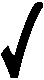 